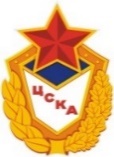 СЦЕНАРИЙцеремонии торжественного закрытия I Всероссийского военно-спортивного фестиваля среди кадет по баскетболу и настольному теннису, посвященному Всемирному дню авиации и космонавтики, Международному дню освобождения узников фашистских концлагерей и Международному дню солидарности молодежи, проводится в соответствии с программами развития «Баскетбола» и «Настольного тенниса» в Российской Федерации.Место проведения: в/ч 61899 (пос. Мосрентген завода Мосрентген, г. Москва, ул. Героя России Соломатина, между д.17 или 19 напротив вход в КПП 2 в/ч).Дата проведения: 29 апреля 2022 г.Время начала проведения: 13.00 (перерыв полчаса) далее 15.0012.00ПРИБЫТИЕ ПОЧЕТНЫХ ГОСТЕЙ12.30 – военный духовой оркестр играет военные, спортивные мелодии и марши.12.45 – общее построение всех участников с руководителями команд и тренерами в парадной форме со знаменами напротив почетных гостей.ЦЕРЕМОНИЯ НАГРАЖДЕНИЯ!13.00БаскетболОРКЕСТР: Звучат фанфары.ВЕДУЩИЙ: Добрый день, дорогие друзья! Начинается торжественная церемония награждения участников соревнований! Лига награждает тренеров, капитанов и участников в личных номинациях, а также команды сначала по баскетболу, а затем – настольному теннису!ВЕДУЩИЙ: Для участия в церемонии награждения приглашаются почетные гости!1. Громова Елена Сергеевна;2. Филиппова Елена Александровна;3. Лодяной Антон Сергеевич;4. Нестеров Дмитрий Владимирович, Московское суворовское военное училище;5. Воленко Ирина Юрьевна;6. Кукушкин Виктор Васильевич, Московское суворовское военное училище;7. Цой Дмитрий Вячеславович, Уссурийское суворовское военное училище;8. Захаров Дмитрий Андреевич;9. Горбунов Сергей Григорьевич, Уссурийское суворовское военное училище;11. Соловье Александр Александрович, Московское суворовское военное училище;12. Орбельян Игорь Андреевич, Московское суворовское военное училище;13.Смирнов Дмитрий Валерьевич, Московское суворовское военное училище.ВЕДУЩИЙ: Приглашаются 6 лучших тренеров команд юношей и девушек, которые стали Победителями и призерами в соревнованиях по баскетболу:- 1 место: - 2 место: - 3 место: - 1 место: - 2 место: - 3 место: РПК: выносят подносы с 6 благодарственными письмами в рамках, 6 призами и 6 мячами (№7 и №6).ОРКЕСТР: Звучат фанфары.ВЕДУЩИЙ: Пожалуйста общее фото! Спасибо всем награжденным и участвующим в награждении! Приглашаются новые почетные гости!ВЕДУЩИЙ: Приглашаются 5 капитанов команд девушек.РПК: выносят подносы с 5 мячами №6.ОРКЕСТР: Звучат фанфары.ВЕДУЩИЙ: Пожалуйста общее фото! Спасибо всем награжденным и участвующим в награждении! Приглашаются новые почетные гости!ВЕДУЩИЙ: Приглашаются 6 лучших капитанов команд юношей и девушек, которые стали Победителями и призерами:- 1 место: - 2 место: - 3 место: - 1 место: - 2 место: - 3 место: РПК: выносят подносы с 6 грамотами в рамках, 6 медалями и 6 призами.ОРКЕСТР: Звучат фанфары.ВЕДУЩИЙ: Пожалуйста общее фото! Спасибо всем награжденным и участвующим в награждении! Приглашаются новые почетные гости!ВЕДУЩИЙ: Приглашаются 6 лучших участников-юношей в следующих номинациях:- Самый ценный игрок: - Самый лучший разыгрывающий защитник: - Самый лучший атакующий защитник: - Самый лучший легкий форвард: - Самый лучший мощный форвард: - Самый лучший центровой игрок: РПК: выносят подносы с 6 грамотами в рамках и 6 призами.ОРКЕСТР: Звучат фанфары.ВЕДУЩИЙ: Пожалуйста общее фото! Спасибо всем награжденным и участвующим в награждении! Приглашаются новые почетные гости!ВЕДУЩИЙ: Приглашаются 6 лучших участниц-девушек в следующих номинациях:- Самый ценный игрок: - Самый лучший разыгрывающий защитник: - Самый лучший атакующий защитник: - Самый лучший легкий форвард: - Самый лучший мощный форвард: - Самый лучший центровой игрок: РПК: выносят подносы с 6 грамотами в рамках и 6 призами.ОРКЕСТР: Звучат фанфары.ВЕДУЩИЙ: Пожалуйста общее фото! Спасибо всем награжденным и участвующим в награждении! Приглашаются новые почетные гости!ВЕДУЩИЙ: Приглашаются 10 лучших участников-юношей в следующих номинациях:- Мастер паса: - Мастер 2-х очкового броска: - Мастер 3-х очкового броска: - Лучший на подборах: - Неуступчивый тигр: - Лучший дриблер: - Герой решающих минут: - Характер и воля: - Мастер штрафных бросков: - Мастер сложных бросков: РПК: выносят подносы с 10 грамотами в рамках и 10 призами.ОРКЕСТР: Звучат фанфары.ВЕДУЩИЙ: Пожалуйста общее фото! Спасибо всем награжденным и участвующим в награждении! Приглашаются новые почетные гости!ВЕДУЩИЙ: Приглашаются 10 лучших участниц-девушек в следующих номинациях:- Мастер паса: - Мастер 2-х очкового броска: - Мастер 3-х очкового броска: - Лучшая на подборах: - Неуступчивая тигрица: - Лучшая дриблер: - Героиня решающих минут: - Характер и воля: - Мастер штрафных бросков: - Мастер сложных бросков: РПК: выносят подносы с 10 грамотами в рамках и 10 призами.ОРКЕСТР: Звучат фанфары.ВЕДУЩИЙ: Пожалуйста общее фото! Спасибо всем награжденным и участвующим в награждении! Приглашаются новые почетные гости!ВЕДУЩИЙ: Приглашаются 6 участников по 3 юноши и 3 девушки в следующей кадетской номинации Благородное поведение:- - - - - - РПК: выносят подносы с 6 грамотами в рамках и 6 призами.ОРКЕСТР: Звучат фанфары.ВЕДУЩИЙ: Пожалуйста общее фото! Спасибо всем награжденным и участвующим в награждении! Приглашаются новые почетные гости!ВЕДУЩИЙ: Приглашаются капитаны, представители и тренеры 2-х самых результативных команд среди юношей и девушек:- Команда среди юношей: - Команда среди девушек: РПК: выносят подносы с 2 кубками и 2 дипломами в рамках.ОРКЕСТР: Звучат фанфары.ВЕДУЩИЙ: Пожалуйста общее фото! Спасибо всем награжденным и участвующим в награждении! Приглашаются новые почетные гости!ВЕДУЩИЙ: Приглашаются капитаны, представители и тренеры 2-х самых волевых команд среди юношей и девушек:- Команда среди юношей: - Команда среди девушек: РПК: выносят подносы с 2 кубками и 2 дипломами в рамках.ОРКЕСТР: Звучат фанфары.ВЕДУЩИЙ: Пожалуйста общее фото! Спасибо всем награжденным и участвующим в награждении! Приглашаются новые почетные гости!ВЕДУЩИЙ: Приглашаются капитаны, представители и тренеры 2-х самых экипированных команд юношей и девушек:- Команда среди юношей: - Команда среди девушек: РПК: выносят подносы с 2 кубками и 2 дипломами в рамках.ОРКЕСТР: Звучат фанфары.ВЕДУЩИЙ: Пожалуйста общее фото! Спасибо всем награжденным и участвующим в награждении! Приглашаются новые почетные гости!ВЕДУЩИЙ: Приглашаются капитаны, представители и тренеры 2-х команд среди юношей и девушек с самыми красивыми атаками:- Команда среди юношей: - Команда среди девушек: РПК: выносят подносы с 2 кубками и 2 дипломами в рамках.ОРКЕСТР: Звучат фанфары.ВЕДУЩИЙ: Пожалуйста общее фото! Спасибо всем награжденным и участвующим в награждении! Приглашаются новые почетные гости!ВЕДУЩИЙ: Приглашаются капитаны, представители и тренеры 2-х команд среди юношей и девушек с самым лучшим контролем игры:- Команда среди юношей: - Команда среди девушек: РПК: выносят подносы с 2 кубками и 2 дипломами в рамках.ОРКЕСТР: Звучат фанфары.ВЕДУЩИЙ: Пожалуйста общее фото! Спасибо всем награжденным и участвующим в награждении! Приглашаются новые почетные гости!ВЕДУЩИЙ: Приглашаются 2 команды среди юношей и девушек, занявших 3 места, Бронзовые призеры:- Команда среди юношей: - Команда среди девушек: РПК: выносят подносы с 2 кубками, 2 дипломами в рамках, 2 комплектами медалей, 2 мячами (№7 и №6) и 2 комплектами книг.ОРКЕСТР: Звучат фанфары.ВЕДУЩИЙ: Пожалуйста общее фото! Спасибо всем награжденным и участвующим в награждении! Приглашаются новые почетные гости!ВЕДУЩИЙ: Приглашаются команды среди юношей и девушек, занявших 2 места, Серебряные призеры:- Команда среди юношей: - Команда среди девушек: РПК: выносят подносы с 2 кубками, 2 дипломами в рамках, 2 комплектами медалей, 2 мячами №7 и №6) и 2 комплектами книг.ОРКЕСТР: Звучат фанфары.ВЕДУЩИЙ: Пожалуйста общее фото! Спасибо всем награжденным и участвующим в награждении! Приглашаются новые почетные гости!Настольный теннисВЕДУЩИЙ: Теперь начинается церемония награждения участников, заслуженно отмеченных по настольному теннису! Приглашаются 3 лучших тренера юношей, чьи команды стали Победителем и призерами:- 1 место: - 2 место: - 3 место: РПК: выносят подносы с 3 благодарственными письмами в рамках, 3 призами, 3 большими наборами и 3 чехлами.ОРКЕСТР: Звучат фанфары.ВЕДУЩИЙ: Пожалуйста общее фото! Спасибо всем награжденным и участвующим в награждении! Приглашаются новые почетные гости!ВЕДУЩИЙ: Приглашаются 3 лучших капитана юноши, чьи команды стали Победителем и призерами:- 1 место: - 2 место: - 3 место: РПК: выносят подносы с 3 грамотами в рамках, 3 медалями, 3 призами, 3 ракетками, 3 малыми наборами мячей и 3 чехлами.ОРКЕСТР: Звучат фанфары.ВЕДУЩИЙ: Пожалуйста общее фото! Спасибо всем награжденным и участвующим в награждении! Приглашаются новые почетные гости!ВЕДУЩИЙ: Приглашаются 12 лучших участников-юношей в следующих номинациях:- Быстрота и натиск: - Лучшая техника: - Мастер разящего удара: - Красота в деталях: - Бойцовский дух: - Лучшая защита: - Орел и решка: - Надежда тенниса: - Мастер разгрома: - Волевая победа: - Мастер подач: - На острие атаки: РПК: выносят подносы с 12 грамотами в рамках, 12 призами и 12 чехлами.ОРКЕСТР: Звучат фанфары.ВЕДУЩИЙ: Пожалуйста общее фото! Спасибо всем награжденным и участвующим в награждении! Приглашаются новые почетные гости!ВЕДУЩИЙ: Приглашаются 3 лучших участника юноши в следующих номинациях: Абсолютный Чемпион, Серебряный натиск и Бронзовый натиск:- 1 место Абсолютный Чемпион - 2 место Серебряный натиск - 3 место Бронзовый натиск РПК: выносят подносы с 3 кубками, 3 грамотами в рамках, 3 чехлами и 3 большими наборами.ОРКЕСТР: Звучат фанфары.ВЕДУЩИЙ: Пожалуйста общее фото! Спасибо всем награжденным и участвующим в награждении! Приглашаются новые почетные гости!ВЕДУЩИЙ: Приглашаются 3 участника юноши в следующей кадетской номинации Благородное поведение:- - - РПК: выносят подносы с 3 грамотами в рамках, 3 призами и 3 чехлами.ОРКЕСТР: Звучат фанфары.ВЕДУЩИЙ: Пожалуйста общее фото! Спасибо всем награжденным и участвующим в награждении! Приглашаются новые почетные гости!ВЕДУЩИЙ: Приглашается капитан, представитель и тренер самой боевой команды среди юношей: Кадетская команда РПК: выносят подносы с 1 кубком, 1 дипломом в рамке и 1 большим набором мячей.ОРКЕСТР: Звучат фанфары.ВЕДУЩИЙ: Пожалуйста общее фото! Спасибо всем награжденным и участвующим в награждении! Приглашаются новые почетные гости!ВЕДУЩИЙ: Приглашается капитан, представитель и тренер самой экипированной команды среди юношей: Кадетская команда РПК: выносят подносы с 1 кубком и 1 дипломом в рамке и 1 большим набором мячей.ОРКЕСТР: Звучат фанфары.ВЕДУЩИЙ: Пожалуйста общее фото! Спасибо всем награжденным и участвующим в награждении! Приглашаются новые почетные гости!ВЕДУЩИЙ: Приглашается капитан, представитель и тренер самой стремительной команды среди юношей. Кадетская команда: РПК: выносят подносы с 1 кубком и 1 дипломом в рамке и 1 большим набором мячей.ОРКЕСТР: Звучат фанфары.ВЕДУЩИЙ: Пожалуйста общее фото! Спасибо всем награжденным и участвующим в награждении! Приглашаются новые почетные гости!ВЕДУЩИЙ: Приглашается команда юношей, занявшая 3 место, Бронзовые призеры: Кадетская команда: РПК: выносят подносы с 1 кубком, 1 дипломом в рамке, 1 комплектом медалей, 1 большим набором мячей и 1 комплектом книг.ОРКЕСТР: Звучат фанфары.ВЕДУЩИЙ: Пожалуйста общее фото! Спасибо всем награжденным и участвующим в награждении! Приглашаются новые почетные гости!ВЕДУЩИЙ: Приглашается команда юношей, занявшая 2 место, Серебряные призеры: Кадетская команда: РПК: выносят подносы с 1 кубком, 1 дипломом в рамке, 1 комплектом медалей, 1 большим набором мячей и 1 комплектом книг.ОРКЕСТР: Звучат фанфары.ВЕДУЩИЙ: Пожалуйста общее фото! Спасибо всем награжденным и участвующим в награждении! Просим всех занять свои места.ВЕДУЩИЙ: Спортивные подарки и книги, дипломы и грамоты, награды и призы предоставлены компанией «Спортмастер», Московским Центром «Патриот.Спорт» и «Лигой кадетского спорта»! Дорогие друзья! 1-я часть награждения завершена! Продолжение торжественной церемонии награждения и закрытия фестиваля начнется в 15.00. В 14.45 – общее построение всех участников с руководителями команд в парадной форме со знаменами напротив почетных гостей.В 14.50 – общее построение Главных судейских коллегий.Объявляется перерыв. Всем спасибо!14.00ПРИБЫТИЕ ПОЧЕТНЫХ ГОСТЕЙС 14.00 – встреча почетных гостей.14.30 – военный духовой оркестр играет военные, спортивные мелодии и марши.14.45 – общее построение всех участников с руководителями команд в парадной форме со знаменами напротив почетных гостей.14.50 – общее построение Главных судейских коллегий.15.00ЦЕРЕМОНИЯ ЗАКРЫТИЯОркестр: Звучат фанфары на начало мероприятия.ВЕДУЩИЙ: Внимание! Говорит Москва! Начинается торжественная церемония награждения победителей, главных судейских коллегий, вручения подарков всем командам и закрытия I Всероссийского военно-спортивного фестиваля имени генералиссимуса А.В. Суворова среди кадет по баскетболу и настольному теннису!Оркестр: Играет «Спортивный марш».ВЕДУЩИЙ: Поприветствуем участников! В соревнованиях Лиги кадетского спорта приняли участие детско-юношеские команды воспитанников общеобразовательных организаций и учащихся кадетских классов Министерства обороны Российской Федерации; Министерства внутренних дел Российской Федерации; Министерства Российской Федерации по делам гражданской обороны, чрезвычайным ситуациям и ликвидации последствий стихийных бедствий; Следственного комитета Российской Федерации; Федеральной службы войск национальной гвардии Российской Федерации; Департамента образования города Москвы; Министерства образования Московской области, Министерства образования и спорта Республики Карелия, Министерства образования Тверской области и Министерства образования Кировской области!ВЕДУЩИЙ: Участники кадетских соревнований:- Пансион воспитанниц Министерства обороны Российской Федерации, г. Москва;- Пожарно-спасательный колледж МЧС «Инфолайн», г. Москва;- Кадетский корпус им. Александра Невского Следственного комитета Российской Федерации, г. Москва;- Колледж полиции, г. Москва;- Петрозаводское президентское кадетское училище, Республика Карелия;- Средняя школа №2120, г. Москва;- Средняя общеобразовательная школа №27 г. Химки, Московская область;- Тверское суворовское военное училище, Тверская область;- Московское суворовское военное училище», г. Москва;- «Кировский кадетский корпус имени Героя Советского Союза А.Я. Опарина», Кировская область.Оркестр: Играет «Спортивный марш».ВЕДУЩИЙ: Поприветствуем участников! В соревнованиях Лиги кадетского спорта приняли участие детско-юношеские команды воспитанников общеобразовательных организаций и учащихся кадетских классов Министерства обороны Российской Федерации; Министерства внутренних дел Российской Федерации; Министерства Российской Федерации по делам гражданской обороны, чрезвычайным ситуациям и ликвидации последствий стихийных бедствий; Следственного комитета Российской Федерации; Федеральной службы войск национальной гвардии Российской Федерации; Департамента образования города Москвы; Министерства образования Московской области, Министерства образования и спорта Республики Карелия, Министерства образования Тверской области и Министерства образования Кировской области!ВЕДУЩИЙ: Участники кадетских соревнований:- Пансион воспитанниц Министерства обороны Российской Федерации, г. Москва;- Пожарно-спасательный колледж МЧС «Инфолайн», г. Москва;- Кадетский корпус им. Александра Невского Следственного комитета Российской Федерации, г. Москва;- Колледж полиции, г. Москва;- Петрозаводское президентское кадетское училище, Республика Карелия;- Средняя школа №2120, г. Москва;- Средняя общеобразовательная школа №27 г. Химки, Московская область;- Тверское суворовское военное училище, Тверская область;- Московское суворовское военное училище», г. Москва;- «Кировский кадетский корпус имени Героя Советского Союза А.Я. Опарина», Кировская область.Оркестр: Играет «Спортивный марш».ВЕДУЩИЙ: Приветствуем Главные судейские коллегии соревнований по баскетболу и настольному теннису:- Главный судья по баскетболу: судья международной категории, судья FIBA, руководитель судейского комитета Федерации баскетбола города Москвы МИХАЙЛОВ СЕРГЕЙ АЛЕКСАНДРОВИЧ!- Главный секретарь: Судья Всесоюзной и Всероссийской категорий, Почётный спортивный судья России ЧУДИН ЛЕОНИД ЮРЬЕВИЧ!- Главный судья по настольному теннису: судья всероссийской категории, Международный арбитр, Председатель коллегии судей Федерации настольного тенниса города Москвы ЯКОВЛЕВ СЕРГЕЙ АЛЕКСАНДРОВИЧ!- Главный секретарь: судья всероссийской категории, Международный арбитр категории Blue badge КИЗИЛОВ АЛЕКСЕЙ ВИКТОРОВИЧ!Оркестр: Играет «Спортивный марш».ВЕДУЩИЙ: Для участия в торжественной церемонии приглашаются: - Начальник отдела физической подготовки ВУЗов, суворовских военных училищ, кадетских корпусов, допризывной и призывной молодежи Управления физической подготовки и спорта Вооруженных Сил Российской Федерации, полковник ДВОЕНКО ВЛАДИМИР ВЛАДИМИРОВИЧ!- Председатель Региональной общественной организации «Московские суворовцы», Учредитель Лиги кадетского спорта НЕСТЕРОВ ДМИТРИЙ ВЛАДИМИРОВИЧ!- Член Клуба Героев, Герой Российской Федерации, БЕЛОВ ВЛАДИМИР АЛЕКСАНДРОВИЧ!- Прославленный российский баскетболист, генеральный менеджер профессионального баскетбольного клуба «Локомотив-Кубань», Посол Мира САВРАСЕНКО АЛЕКСЕЙ ДМИТРИЕВИЧ!- Глава поселения Мосрентген МИТРОФАНОВ ОЛЕГ АЛЕКСЕЕВИЧ!- Главный менеджер Группы компаний «Спортмастер», кандидат мастера спорта по баскетболу, Чемпион России по баскетболу ЛОДЯНОЙ АНТОН СЕРГЕЕВИЧ!- Помощник офицера воспитателя, комендант Московского суворовского военного училища, выпустивший более 20 выпусков суворовцев, более 20 генералов КУКУШКИН ВИКТОР ВАСИЛЬЕВИЧ!-  Руководитель отдела спорта и молодежной политики в Комитете воинов-интернационалистов при главах стран СНГ ГРОМОВА ЕЛЕНА СЕРГЕЕВНА!- Директор благотворительного фонта «Цветик-Семицветик» ФИЛИППОВА ЕЛЕНА АЛЕКСАНДРОВНА!- Информационные спонсоры кадетских соревнований: Учредитель и Главный редактор российского информационного агентства «РОСА» ГОРБУНОВ СЕРГЕЙ ГРИГОРЬЕВИЧ и Главный редактор сетевого издания World Russia ЗАХАРОВ ДМИТРИЙ АНДРЕЕВИЧ!ПРИВЕТСТВЕННОЕ СЛОВО!ВЕДУЩИЙ: Приветственное слово предоставляется полковнику ДВОЕНКО ВЛАДИМИРУ ВЛАДИМИРОВИЧУ!ВЕДУЩИЙ: Спасибо, Владимир Владимирович!ВЕДУЩИЙ: Слово предоставляется Учредителю НЕСТЕРОВУ ДМИТРИЮ ВЛАДИМИРОВИЧУ!ВЕДУЩИЙ: Спасибо, Дмитрий Владимирович!ВЕДУЩИЙ: Слово предоставляется Члену Клуба Героев, Герою Российской Федерации, БЕЛОВУ ВЛАДИМИРУ АЛЕКСАНДРОВИЧУ!ВЕДУЩИЙ: Спасибо, Владимир Александрович!ВЕДУЩИЙ: Слово предоставляется Послу Мира САВРАСЕНКО АЛЕКСЕЮ ДМИТРИЕВИЧУ!ВЕДУЩИЙ: Спасибо, Алексей Дмитриевич!ВЕДУЩИЙ: Приветственное слово предоставляется Главе поселения Мосрентген МИТРОФАНОВУ ОЛЕГУ АЛЕКСЕЕВИЧУ!ВЕДУЩИЙ: Спасибо, Олег Алексеевич!НАГРАЖДЕНИЕ!ВЕДУЩИЙ: Начинается главная церемония награждение 2-х команд победителей. 1-е места в соревнованиях по баскетболу раздельно среди юношей и девушек заняли:- Победитель среди юношей, команда:- Победитель среди девушек, команда:ВЕДУЩИЙ: Награждение проводят:1. Полковник Двоенко Владимир Владимирович;2. Саврасенко Алексей Дмитриевич;3. Лодяной Антон Сергеевич;4. Громова Елена Сергеевна;5. Кукушкин Виктор Васильевич.РПК: выносят подносы с 2 кубками, 2 дипломами в рамках, 2 комплектами медалей, 2 секундомерами, 2 тактическими досками, 2 баскетбольными кольцами, 2 насосами, 4 мячами (№7 и №6) и 2 комплектами книг.Оркестр: На награждении звучит туш.ВЕДУЩИЙ: Пожалуйста общее фото! Спасибо, всем участвующим в награждении и командам Победителям! Просим команды победителей остаться, а почетных гостей занять свои места.ВЕДУЩИЙ: Для продолжения награждения приглашаются почетные гости:1. Нестеров Дмитрий Владимирович;2. Белов Владимир Александрович.РПК: выносят подносы с 2 кубками, 4 дипломами в рамках и 2 книгами.Оркестр: На награждении звучит туш.ВЕДУЩИЙ: Пожалуйста общее фото! Спасибо, всем участвующим в награждении и командам Победителям! Просим всех занять свои места.ВЕДУЩИЙ: 1-е место в соревнованиях по настольному теннису среди юношей заняла команда Победитель: ВЕДУЩИЙ: Награждение проводят: 1. Митрофанов Олег Алексеевич;2.  Филиппова Елена Александровна;3. Лодяной Антон Сергеевич.РПК: выносят подносы с 1 кубком, 1 дипломом в рамке, 1 комплектом медалей, 1 большим набором мячей и 1 комплектом книг.Оркестр: На награждении звучит туш.ВЕДУЩИЙ: Пожалуйста общее фото! Спасибо, всем участвующим в награждении и командам Победителям! Просим команды Победителей остаться, а почетных гостей занять свои места.ВЕДУЩИЙ: Для продолжения награждения приглашаются почетные гости:1. Двоенко Владимир Владимирович;2. Белов Владимир Александрович.РПК: выносят подносы с 1 кубком, 2 дипломами в рамках и 1 книгой.Оркестр: На награждении звучит туш.ВЕДУЩИЙ: Пожалуйста общее фото! Спасибо, всем участвующим в награждении и командам Победителям! Просим всех занять свои места.ВЕДУЩИЙ: Приглашается Главная судейская коллегия соревнований по баскетболу!ВЕДУЩИЙ: Для участия в церемонии награждения приглашаются: 1. Сарасенко Алексей Дмитриевич;2. Лодяной Антон Сергеевич.РПК: выносят подносы с 1 кубком, 1 благодарственным письмом в рамке и 1 комплектом книг.Оркестр: На награждении звучит туш.ВЕДУЩИЙ: Пожалуйста общее фото! Спасибо, всем участвующим в награждении и Главной судейской коллегии по баскетболу! Просим всех занять свои места.ВЕДУЩИЙ: Приглашается Главная судейская коллегия соревнований по настольному теннису!ВЕДУЩИЙ: Для участия в церемонии награждения приглашаются: 1. Громова Елена Сергеевна;2. Филиппова Елена Александровна.РПК: выносят подносы с 1 кубком, 1 благодарственным письмом в рамке и 1 комплектом книг.Оркестр: На награждении звучит туш.ВЕДУЩИЙ: Пожалуйста общее фото! Спасибо, всем участвующим в награждении и Главной судейской коллегии по настольному теннису! Просим всех занять свои места.ВЕДУЩИЙ: Приглашаются капитаны всех 13 команд-участниц соревнований по баскетболу! Спортивные подарки предоставлены компанией «Спортмастер» и книги Московским Центром «Патриот. Спорт»!ВЕДУЩИЙ: Для вручения подарков приглашаются: - выпускники суворовских военных училищ и почетные гости!РПК: выносят подарки в сетках.Оркестр: На награждении звучит туш.ВЕДУЩИЙ: Пожалуйста общее фото! Спасибо, всем участвующим в награждении и командам-участницам по баскетболу! Просим всех занять свои места.ВЕДУЩИЙ: Приглашаются капитаны всех 7 команд-участниц соревнований по настольному теннису! Спортивные подарки предоставлены компанией «Спортмастер» и книги Московским Центром «Патриот. Спорт»!ВЕДУЩИЙ: Для участия в церемонии награждения приглашаются: - выпускники суворовских военных училищ и почетные гости!РПК: выносят подарки в сетках.Оркестр: На награждении звучит туш.ВЕДУЩИЙ: Пожалуйста общее фото! Спасибо, всем участвующим в награждении и командам-участницам по настольному теннису! Просим всех занять свои места.ВЕДУЩИЙ: Внимание, друзья! Почетное право закрытия соревнований предоставляется главному организатору ДМИТРИЮ ВЯЧЕСЛАВОВИЧУ ЦОЮ!ВЕДУЩИЙ: Звучит государственный гимн Российской Федерации.ОРКЕСТР: Звучит гимн Российской Федерации.ВЕДУЩИЙ: Спасибо, Дмитрий Вячеславович!ВЕДУЩИЙ: На этом торжественная церемония закрытия I Всероссийского военно-спортивного фестиваля среди кадет по баскетболу и настольному теннису, посвященному Всемирному дню авиации и космонавтики, Международному дню освобождения узников фашистских концлагерей и Международному дню солидарности молодежи завершена. Дорогие друзья, приглашаем Вас на общее фотографирование! Лига благодарит всех за участие в торжественной церемонии закрытия кадетских соревнований!